Publicado en Ibiza el 08/03/2024 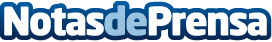 Xaloc Charter Ibiza anuncia la renovación de su flota y sus grandes expectativas para 2024Xaloc Charter Ibiza, una empresa líder en el alquiler de barcos con más de 18 años de experiencia en las idílicas aguas de Ibiza y Formentera, se enorgullece en anunciar la renovación de su flota y las grandes expectativas para el año 2024, tras un notable crecimiento en los últimos 5 añosDatos de contacto:Carolina MarxFounding Partner+34 664 212 411Nota de prensa publicada en: https://www.notasdeprensa.es/xaloc-charter-ibiza-anuncia-la-renovacion-de Categorias: Nacional Viaje Baleares Entretenimiento Nautica Turismo http://www.notasdeprensa.es